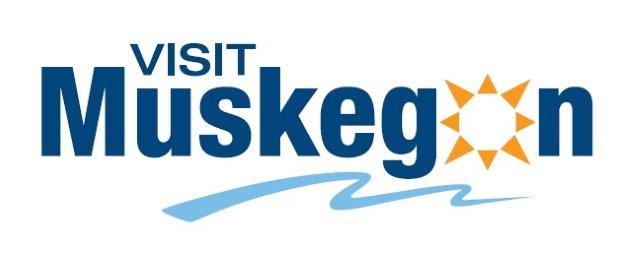 Muskegon County Calendar of Events 06/12/17 – 06/19/19Presented by the Muskegon County Convention & Visitors Bureauwww.visitmuskegon.org Lighthouse ToursMondays, Fridays and Saturdays in June 12 @ 1:00pm-5:00pmThe Michigan Lighthouse Conservancy is offering tours of the Muskegon South Pierhead Light Mondays, Fridays and Saturdays in June from 1:00-5:00pm.  The cost is $2 – $4.  For more information, call 844-MLIGHTS or visit www.muskegonlights.org.Roll On MuskegonMondays @ 6:30 pm - 7:30 pm“Roll on Muskegon” is a fun, community, bicycle ride through the neighborhoods of Muskegon.  Bikers meet every Monday at the downtown Muskegon Farmers’ Market.  This easy 8 mph, family friendly ride begins at 6:30pm.  For more information, find them on Facebook.Miss Michigan PageantJune 13 - June 17The Miss Michigan Scholarship and Miss Michigan Teen Scholarship Pageants are coming to the Frauenthal Center June 13-17.  Tickets are available through Star Tickets outlets including Meijer Stores, StarTickets.com (800-585-3737) or through the Frauenthal Center box office by calling 231-727-8001.  Frauenthal Center Box Office Hours are Monday, Wednesday, Thursday and Friday from 11:00am – 5:30pm.  For more information call Shelley at 231-798-4272.Edward S. Curtis: The North American IndianThrough September 10The Muskegon Museum of Art is one of the finest regional art museums in the Midwest with a 104-year history and an impeccable reputation.  The Museum also owns a complete edition, identified as the 70th of the planned original sets, of The North American Indian, by Edward S. Curtis, internationally recognized as the most comprehensive ethnographic and photographic historical record of Native Americans ever produced.  The astounding work is comprised of twenty volumes of research (containing 2.5 million works of text and thousands of photographs) and 20 portfolios containing an additional 723 photogravures.May 11 – September 10 of 2017, the Muskegon Museum of Art will present a once-in-a-lifetime exhibition of national significance: Edward S. Curtis: The North American Indian.Documenting the lives of western Native American peoples, the stunning portraits and landscapes of The North America Indian, which were created from 1907 through 1930, are considered to be both the greatest artistic collaboration and photographic achievement in history.  A renowned successful celebrity photographer, Curtis threw it all away to pursue a 30-year obsession that nearly destroyed him. In the end, he lost his wealth, fame, marriage, and health, but left behind a monumental achievement: The North American Indian.  For more information, visit www.muskegonartmuseum.org.Serene Yoga’s Summer Beach Yoga SeriesWednesdays and FridaysSerene Yoga will be offering a Summer Beach Yoga Series June 1 through August 31, 2017. Classes will be held Wednesday and Friday morning from 10:00am – 11:00am and Wednesday evenings from 7:00pm – 8:00pm.  The drop-in rate is $10.Join Diana and enjoy the serenity of the Great Lakes as she guides you through stretching and balancing poses while focusing on breath work and relaxation. This is a mind, body, spirit experience for the whole family.  This class has a biblical based perspective.  Meet at the Channel Beach Pavilion.  Participants should bring a towel, sheet or yoga mat.  All new participants will be asked to fill out liability forms (please come early on your first visit).  Children under 17 need to be accompanied by a parent or guardian.  Check with your doctor if you have any concerns prior to taking this class.  For more information please contact Sereneyoga10@gmail.com or 231-343-8381 (text for cancellation information).Summer Classical SeriesJune 14 @ 7:00 am - 7:00 pmWednesday, June 14, come to the Book Nook & Java Shop for the Summer Classical Series featuring Adrienne & Miriam on violin and piano!Twins since birth (duh), Adrienne & Miriam have been brainwashed with music since the beginning, starting with a classical pianist father who practiced with alternating babies tied to him in a papoose wrap.  As soon as they could walk they danced and sang at the weekly “Music Together” classes.  At 3 they both took up Suzuki violin and enjoyed chasing the teacher’s cat as much as the music.  Miriam switched to piano at age 5.  It wasn’t until they were 7 or so when they realized not all kids had to practice every day – until then, they had assumed it was something everyone had to do.  At first, Adrienne was so afraid of performing in front of people that she played inside the studio with the audience outside the screen window – she is now poised and confident.  Now seniors in high school, they are pondering college choices and majors.  Alas, it appears science and medicine will win over music… but hopefully, as with Einstein, they will find time to make music with their instruments.Showtime is at 7:00pm and there is a $5 cover.  Come early for dinner at 6:15pm for only $9.25.  Enjoy Tity Murr’s Lebanese Kibbe, Tabouli, Hummus and Pita Bread!  For more information, call 231-894-5333.Bike the Musketawa TrailJune 14 @ 10:00 am - 12:00 pmWednesday, June 14 from 10:00am – 12:00pm, learn what it takes to make your bicycle safe and trail ready with Bike Fit 101!  You will learn what it takes to make your bicycle safe and trail ready, then enjoy a ride at your distance and pace, meet new people, and explore the Musketawa Trail.  Bring your own bike or a limited number of bicycles are available to rent (minimum 48-hour advance notice).  To reserve a bike, call Breakaway Bicycles at 231-799-0008. To register, visit aarp.cvent.com/muskegonbike or call 1-877-926-8300.Cruise-Ins at Fricano PlaceWednesdays @ 5:00 pm - 8:30 pmCruise-Ins at Fricano Place are back every Wednesday (weather permitting) from 5:00-8:30pm.  Antiques, customs, classics and novelty vehicles are all welcome.  Enjoy oldies music and door prizes, too!  Come on down and check out some unique cars and enjoy some Fricano’s pizza and Sweet Treats from Fricano’s Sweet Shoppe!  All Cruise-In participants will be given a coupon for $3 off a dine-in or take-out Fricano’s Pizza purchase.  For more information, call 231-722-7775. Muskegon Heights FestivalJune 12 - June 17The Muskegon Heights Festival 2017 is June 12-17! This community celebration features a carnival, food vendors, gospel service, sports tournaments, live music, a grand parade, 5K run and much more! It’s all happening at Rowan Park on Broadway Ave.  For more information call Mimi at 231-578-2099.Monday, June 12 – Wednesday, June 14Movie Night, showing African American films nightly at 8:00pm.  Free Admission.Thursday, June 15Park opens at 12:00pmFood Vendors open at 12:00pmCarnival opens at 12:00pmGospel in the Park at 5:30pmFriday, June 16Park opens at 12:00pmFood Vendors open at 12:00pmVendor Booths open at 12:00pmHealth Screenings 12:00pm – 5:00pmFood Truck opens at 12:00pmBeer Tent opens at 12:00pmOpening Ceremony – 1:00pmSenior Picnic – 1:00pmConcert/Cassidy, Fa’Ness & Mickey Wallace – 6:00pmSaturday, June 175K Run – 8:00amMayor’s Breakfast – 9:00amParade – 11:00amFood Vendors – 12:00pmBeer Tent – 12:00pmCarnival – 12:00pmAfrican American Museum Celebration – 1:00pm – 9:00pmConcert featuring The Dazz Band and Alaina Renae 5:30pmThursday Evenings are FREE at the Muskegon Museum of ArtThursdays @ 4:00 pm - 8:00 pmEvery Thursday from 4:00 – 8:00pm, admission is free at the Muskegon Museum of Art!  One of the most highly respected art museums in the Midwest, the marbled halls of the MMA offer a full schedule of permanent collection displays, traveling exhibits and a lovely museum gift shop.  Be sure to check out Edward S. Curtis:  The North American Indian, an event of national significance celebrating the artistic genius and lasting cultural legacy of Edward Curtis, an early-1900s photographer who sacrificed everything for his art, died in obscurity, but left behind one of the greatest artistic collaborations and photographic achievements in history.  The exhibition will run May 11 through September 10, 2017.  For more information, call 231-720-2570.Charlotte’s Web the MusicalJune 15 @ 7:00 pm - June 17 @ 7:00 pmJune 15, 16 & 17 at 7:00pm, bring the family to the Howmet Playhouse for “Charlotte’s Web the Musical!”   Experience the fun and exciting adventures of Wilbur the pig and his barnyard friends as they discover lessons in love, friendship and self-sacrifice.  This is a family fun show with fun characters, music and dancing. Pre-sale tickets are $7 or $9 at the door.  Pre-sale tickets are available at the Nuveen Center (106 E. Colby St., Whitehall) or at Whitehall City Hall (405 E. Colby St., Whitehall).  Presented by the Arts Council of White LakeTaste of MuskegonJune 16 - June 17Taste of Muskegon has undergone a re-branding to begin its 11th year.  Following the most successful festival in its history, the Taste of Muskegon committee decided it was time to modernize their look.  Charla Holmes-Proctor donated a new logo to the organization which was the inspiration for their new website.  The new logo incorporates food, drinks and music which follows the committee’s goal of making Taste of Muskegon about more than the food but a full “taste” of what Muskegon County has to offer.  The website will feature online voting for patrons to select the winning plates in addition to the paper ballots.“We try to grow Taste every year and highlight more of the great things that Muskegon has to offer. The new branding is a part of that growth. We are excited to find new ways reach more people,” Ellen Berends, Director of Taste of Muskegon.Taste of Muskegon, a part of Downtown Muskegon Now, will take place on June 16 – 17 in Hackley Park.  It joins Parties in the Park Friday night and will feature the West Michigan Offshore Club Powerboat Street Party as part of Powerboat weekend.  Saturday will begin with the United Way’s Ride United bicycle event and the Downtown Car Show.  New this year, on Saturday the Shoreline Lion’s will offer a breakfast and Sweetwater Local Foods Market will set up at Taste.  Also new, Burning Foot Beer Festival will host a craft beer garden.  They will bring the beach to Hackley Park complete with sand and a tiki theme.  Awards for Taste of Muskegon’s best plates will take place Saturday afternoon and includes both judge and public votes.  To learn more about the restaurants and events at Taste of Muskegon 2017, visit their new website at www.tasteofmuskegon.org.Muskegon Powerboat WeekendJune 16 - June 18The Muskegon Powerboat Weekend is one of WMO’s premier events, and in 2016 attracted more than 80 boats. The 65-mile run is intentionally designed to be welcoming to 180 mile-per-hour cats, big-power vees, smaller single-engine boats, and everything in between, and is formatted in such a way that you can run as little or as much of it as you want to. Three of west Michigan’s best ports are used – Grand Haven, Muskegon, and White Hall, and the itinerary is action-packed. Check out the full lineup of events on the website.Bill Saylor Open Memorial Golf Outing and FundraiserFriday, June 16, it’s the Bill Saylor Open Memorial Golf Outing and Fundraiser, a Four Person Scramble at Chase Hammond Golf Club!  Registration begins at 8:00am with a shotgun start at 9:00am.  Proceeds will benefit the Lakeshore Human Trafficking Task Force.  The entry fee is $70.00 per person or $280.00 per four person team.  For more information, find them on Facebook.2nd Annual ParTEE for Paws Charity Golf OutingJune 16 @ 12:00 pm - 5:00 pmFriday, June 16, come to the Fruitport Golf Club for the 2nd Annual ParTEE for Paws Charity Golf Outing!  Check in is at 12:00pm with a Shotgun Start at 1:00pm.  The cost is $55 and includes 9 holes, a cart, 2 drink tickets, dinner, prizes and more!  This event is a 4-Person Scramble.  Golfers of any skill level are welcome.  Get a Hole-In-One and win $10,000!  For more information, call the Noah Project at 269-377-2033.Sparkle Girls’ Yoga CruisesJune 16 @ 4:00 pm - 5:30 pmThe Port City Princess is proud to present Sparkle Girls’ Yoga Cruises!  Build bonding relationships with loved ones of every age during these relaxing cruises on Muskegon Lake.Dad & Daughter Day is Friday, June 16 from 4:00-5:30pm.  Bring your mat, cozy blanket, water bottle and small cloth for use over your eyes for relaxation. The cost is $35.  Call to reserve your spot at 231-343-8381 or e-mail dianaschoolofinnovation@gmail.com.Party in the Park/Taste of MuskegonJune 16 @ 4:00 pm - 10:00 pmFor more than 30 year’s Parties in the Park has been a Muskegon institution providing Friday evening entertainment, free admission and a family-friendly atmosphere!  Be a part of the tradition and enjoy a summer evening with us downtown in Hackley Park.  There are always five local Muskegon food vendors at every party, there’s something for everyone to purchase.  June 16 there will be various artists as part of the Taste of Muskegon with extended hours from 4:00pm – 10:00pm!  For more information e-mail info@partiesinthepark.com.Hip Hop Legend *Cassidy*June 16 @ 6:00 pm - 11:00 pmFriday, June 16, as part of the Muskegon Heights Festival in the Park, it’s ‘The Love For Hip Hop Stop The Violence Concert’ with Hip Hop artist Cassidy performing all his hits live!  Tickets are $12 and available online at https://www.neptix.com/events/48497.  Gates open at 5:30pm.Muskegon Clippers Home GameJune 16 @ 7:00 pm - June 17 @ 7:00 pmBeginning this season, the Muskegon Clippers will now be part of the Great Lakes Summer Collegiate Baseball League!  This extremely well established league has been home to many players who went on to play in the Big Leagues.  In 2016 alone, the Great Lakes League had over 30 players drafted in the MLB draft, including the #11 overall pick, Kyle Lewis who played for the Lima Locos!  This move to the Great Lakes League is a huge step forward for the Muskegon Clippers and will bring high caliber baseball to Muskegon!Friday, June 16 and Saturday, June 17 at 7:05pm at Marsh Field, come watch as the Clippers take on the Monarchs.  For more information, e-mail info@muskegonclippers.com.Summer Concerts on the Depot LawnJune 16 @ 7:00 pmThe West Michigan Concerts WINDS Sousa Band will perform on Fridays, June 16, 23, and 30 and the Summer WINDS will play Friday, August 4 at The Depot in downtown Muskegon.  Concerts run from 7:00 – 8:00pm and are FREE and open to the public.  Bring your blanket or lawn chair for an enjoyable evening on the Depot Lawn.  The Depot will be open with ADA-accessible restrooms for guests’ convenience.  For more information, call Visit Muskegon at 231-724-3100.Movies on Deck: In the Land of the HeadhuntersJune 16 @ 9:30 pmSunsets, sea breezes and superstars…they’re all on deck at USS LST 393 Veterans Museum for the popular “Movies on Deck,” most Friday nights this summer on Muskegon’s downtown waterfront.  The films are shown on LST 393’s huge screen on the top deck starting right after sunset, around 10:00pm.  In August, films start about 9:30pm.  There is no charge to attend “Movies on Deck” screenings, although donations to help support the ship’s restoration and veterans museum are always welcome. Moviegoers should bring their own chairs and weather-appropriate clothing.  Popcorn, soda and snacks are available for sale.Inclement weather will mean a move down inside the giant tank deck of the ship for an indoor showing at 10:00pm.LST 393 is located at the Mart Dock adjacent to Heritage Landing county park on the downtown Muskegon waterfront. Tour hours are 10:00am – 5:00pm seven days a week with the last tour starting at 4:00pm. For more information, call 231-730-1477 or visit www.lst393.org.The movie, Friday, June 16 is In the Land of the Headhunters.White Lake Arts & Crafts FestivalJune 17 - June 18The 39th annual White Lake Arts & Crafts Festival is happening at Goodrich Park Annex, June 17-18.  This juried arts and crafts festival features continuous entertainment, a food court and over 75 booths.  Saturday from 10:00am – 5:00pm and Sunday 11:00am – 4:00pm.  For more information call 231-893-4585.Ride UnitedJune 17The United Way invites you to “Ride United,” Saturday, June 17, as they join Bike to Work Week’s line up of healthy biking events and partner with Taste of Muskegon for a Watch Muskegon kind of day!Choose from a 25, 50, or 100 mile route, get registered, and start raising pledges!  Pledge proceeds will provide bikes for children and work transportation for those in need.The 100 mile riders start at 8:00am in front of the Culinary Institute of Michigan, followed by the 25 and 50 mile riders at 9:00am.  Rest stops along all routes offer water, Gatorade, and snacks to keep riders refreshed and fueled up.  Support for riders is available via the SAG vehicles and at the finish area until 5:00pm; rest stop times will be noted in the rider information packets.As part of a new partnership with Taste of Muskegon, United Way is handling registration for this year’s Taste of Muskegon “Folks and Spokes Family Ride.” This ride is for those who simply want to enjoy a short, all ages ride at no cost.  Ride will leave from Heritage Landing at 10:00am.  Hosts from City Hub Cyclery will lead riders along the bike trail to Hartshorne Marina and back, returning for Taste of Muskegon festivities in Hackley Park.  Register the day of the event at Heritage Landing, beginning at 9:30am.The food and festivities of Taste of Muskegon will greet riders on their return to Hackley Park in downtown Muskegon.  Participants will receive 10 tickets to use at their favorite Taste of Muskegon vendors!  The cost to enter is $35 or upgrade your t-shirt to a professional riding jersey for $75.For more information, call 231-722-3134.Creative SaturdayJune 17 @ 10:00 am - 1:00 pmJoin Muskegon Center for the Arts members in creative idea exchanges, inspiration and camaraderie as you work on your own project the 3rd Saturday of every month from 10:00am-1:00pm at the Red Lotus Gallery.  “Creative Saturdays” are for ages 12 and up and are free to the public, but donations are always welcomed. Bring a new or current working project and your own supplies for your artwork; whether it be sewing, drawing or painting projects.  Artists’ trading cards are also available.  For more information, visit www.muskegonca.org.Sammy’s Silly Scavenger HuntJune 17 @ 10:00 am - 12:00 pmSaturday, June 17 at 10:00am, enjoy an adventure with the kids at Sammy’s Silly Scavenger Hunt!  This event will lead you through a silly adventure on the McGraft Park Trail.  The scavenger hunt will include a map to help find items from Sammy the Frog Book Series with free medals awarded to the top 3 finishers in each age group.  There’ll also be one free Sammy and His Lucky Hat Book for each family that registers and live entertainment from Project 90.  The cost is $10 per child.  For more information and ways to register, visit www.sammythefrog.comThe MCA – Red Lotus Gallery Open Mic NightJune 17 @ 7:00 pm - 9:00 pmMuskegon Center for the Arts presents Open Mic Night at the Red Lotus Gallery, located in the Century Building, from 7:00pm – 9:00pm.  If you have a love for the stage and can perform an activity such as music, anything theatrical, poetry or readings, you may want to express it here or just show up to watch the show.  There is always something new and unique to enjoy.  This event happens on the third Saturday of every month and is for persons 18 years and older.  This is a free event.  For more information, call (231) 206-0426.Stargazing Open HouseJune 17 @ 9:30 pmThe Muskegon Astronomical Society is a 501(C3) non-profit organization whose primary purpose is to enjoy and promote amateur astronomy.  The activities of the society give amateur astronomers opportunities to meet and share experiences with others interested in amateur astronomy.  The Society was founded in 1972, incorporated in 1978, and given 501(C3) non-profit status in 1987.  They have gone from a small dome in town to a multi-building complex at the Muskegon Wastewater System.  Today the society continues to flourish thanks to the hard work and dedication of its members.You are invited to a Star Gazing Open House Saturday, June 17 at 9:26pm (sunset) at their observatory.  There is no charge.  They will be viewing the night sky with telescopes.  As you wait for night, you might get a tour of the facility or a presentation.  They’ll introduce you to amateur astronomy and have plenty of handouts on how to get started.  If an open house is cloudy, it’s cancelled.  If weather conditions are questionable, call (231) 777-1013 to find out the status of a particular event.Come equipped!  Flashlights can be helpful for finding your way around in the dark, but should be kept directed toward the ground so as not to interfere with observing activities.  Insect repellent and warm clothing (particularly for feet, head and hands) are strongly encouraged during appropriate seasons.  While the clubhouse has heat and A/C, the rest of the facility is open to the night air.If you wish to visit the facility at another date and time, wish to bring a group to an open house or wish to schedule a special open house, please contact them via email at mas@wmich-astro.org before the next regular meeting so they can schedule the manpower needed.Free Tours for Dads at the Hackley & Hume Historic SiteJune 18 @ 1:00 pm - 4:00 pmJune 18 from 1:00-4:00pm, fathers can enjoy a free tour of the Hackley & Hume Historic Site in honor of their special day.  Admission for other visitors is $7 for adults and teens, $5 for 65 and older, and visitors 12 and younger are admitted free.  For more information, call 231-722-7578.Muskegon Clippers Home GameJune 18 @ 7:00 pm - June 19 @ 7:00 pmBeginning this season, the Muskegon Clippers will now be part of the Great Lakes Summer Collegiate Baseball League!  This extremely well established league has been home to many players who went on to play in the Big Leagues.  In 2016 alone, the Great Lakes League had over 30 players drafted in the MLB draft, including the #11 overall pick, Kyle Lewis who played for the Lima Locos!  This move to the Great Lakes League is a huge step forward for the Muskegon Clippers and will bring high caliber baseball to Muskegon!Sunday, June 18 and Monday, June 19 at 7:05pm at Marsh Field, come watch as the Clippers take on the Green Giants.  For more information, e-mail info@muskegonclippers.com.